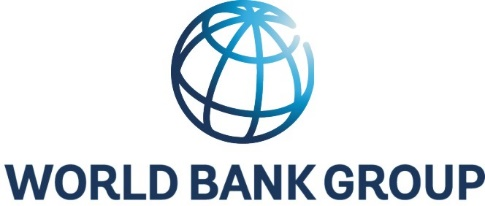 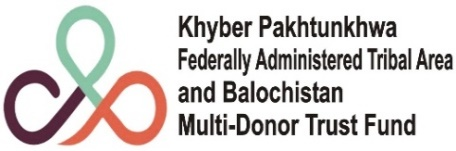 REQUEST FOR QUOTATIONS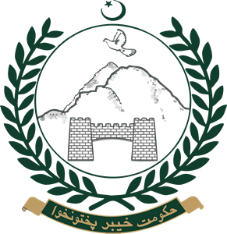 	The Government of Khyber Pakhtunkhwa has received Grant from the Multi Donor Trust Fund (MDTF) towards the cost of World Bank administered Economic Revitalization Khyber Pakhtunkhwa. It is intended to apply the part of the proceeds of this grant to eligible payments for the procurement of Office equipment (MFP Color Printer, Telephone Sets, Multimedia Projector) for the establishment of Ease of Doing Business and support cell.2.		The Project Management Unit Economic Revitalization of Khyber Pakhtunkhwa (ERKP) now invites quotations from eligible offerors for the “Supply of Office equipment (MFP Color Printer, Telephone Sets, Multimedia Projector)” as per details given below;3.		The Following is the qualification criteria:4.		Interested eligible offeror may quote for one or all items evaluation will be carried out item wise.5.		Interested suppliers may obtain further information from Project Director, Project Management Unit-ERKP, House#46 D-3, Old Jamrud Road, University Town Peshawar, Ph: 091-9218051.6.		Process will be conducted through shopping mode as specified in World Bank Guidelines: Procurement of goods, Works and non-consulting services under IBRD loans and IDA Credits and Grants by World Bank Borrowers (Procurement Guidelines) and is open to all eligible offerors as defined in the Procurement Guidelines. In addition, please to paragraph 1.6 & 1.7 setting forth the World Bank Policy on conflict of interest.7.		A Consultative meeting of the interested firm/offerors is scheduled to be held on 20-11-2020 at 1000hrs at the office of Project Director ERKP. last date of quotation submission is 02-12-2020 at 1430hrs. 8.		The offerors are requested to give their best and final prices including all applicable taxes as no negotiations will be allowed at later stage. In complete and late bids will not be entertained.9.		This RFQ can be downloaded from www.reconnectpakistan.com and www.kpboit.gov.pk. Project Director – Project Management Unit (PMU-ERKP)House#46 D-3, Old Jamrud Road, University Town, Peshawar. Ph: 091-9218051Email: pmuerkf@gmail.comCountry:PakistanName of Project:Economic Revitalization of Khyber Pakhtunkhwa (ERKP)Contract title:Procurement of Office equipment (MFP Color Printer, Telephone Sets, Multimedia Projector)Grant No:TF-A 4251Project ID:P 160445ITEMS SPECIFICATIONS:QtyMFP Color Printer: Print speed black: Normal: Up to 28 ppm Print speed color: Normal: Up to 28 ppm First page out (ready): Black: As fast as 8-9 sec, Color: As fast as 9-10 secDuty cycle (monthly, A4): Up to 50,000 pages Print technology: LaserPrint quality black (best): 600 x 600 dpi or higher, Up to 38,400 x 600 or higher enhanced dpiPrint quality color (best): 600 x 600 dpi or higher, Up to 38,400 x 600 or higher enhanced dpiProcessor: 1200 MHz or higherAutomatic paper sensorMobile printing capabilityHP ePrint, Apple AirPrint™, Mopria-certified, Google Cloud Print 2.0, Mobile AppsWireless capabilityScan size (ADF), maximum 216 x 356 mmScan size (ADF), minimum 102 x 152 mmScan speed (normal, A4): Up to 26 ppm/47 ipm (b&w) or higher, up to 21 ppm/30 ipm (color) or higherMonthly scan volume: 750 to 4000Duplex ADF scanning: YesAutomatic document feeder capacity: Standard, 50 sheetsDigital sending standard features With 2 Additional Toners Set01Telephone Sets:One Touch Dial (Stations): 20Redial Memory (Stations): 20Auto Redial: YesOne Touch Redial: Yes (Last One)Speed Dial (Station): Yes (10)Phonebook Name Input (Stations): 50 (Number & Name)One-Touch Tone Switching: YesElectronic Hold on Music: YesSpeakerphone (Volume): Yes (8-Step)Mute: YesOn-Hook Dialing: YesHandset Receiver Volume: 4-StepCall Restriction: YesDial Lock: YesNavigator: YesDisplay LCD: 3-Line (Dot & 7-Seg + Pict)LCD Contrast: 4-StepCaller ID: Caller ID *¹ (Memory Stations): Yes (50)Private Name Display: Yes *²Time / Day Stamp from Clock: YesOthers Power Source 3 x AA and LineWall Mountable: Yes (2-Step Tilt Angle)05Multimedia Projector (WIFI compactible):Projection System: DLP TMPanel: DMD XGA x 1Resolution: 1024 pixels x 768 pixelsBrightness: 2000 Lumens minimumContrast Ratio: 2000:1 (Full on/off)Aspect Ratio: 4:3, supports 16.9Projection Lens: F2.6 – 2.9, f=27.5 – 33.0 mm, 1:1.2 Manual Zoom, Manual FocusLight Resource: 180 Watt High Performance Compact LampColour Palette: 16.7 million colorsProjecting Position: Front/Rear, Table/CeilingProjection Distance: 1.2 – 11.8mImage size: 26” – 300” diagonalRGB Signal (Input): SXGA (Compression), XGA (True), SVGA/VGA (Expansion/True)Video Signal: NTSC3.58, NTSC 4.43, PAL, PAL_N, PAL_M, PAL60, SECAM, YCbCr (NTSC, PAL), YPbPr (480p, 576p, 1080i, 720p)*1Horizontal Synch Range: 15 – 80 kHzVertical Synch Range: 50 – 85 HzAudio: Mono 0.5 – wattTerminals (Input): RGB (Analog/Digital)/YCbCr/YPbPr:DV1-1 x 1Composite Video: RCA x 1 S-Video: Mini DIN 4 Pin x 1Audio (RGB/Video): Ø 3.5 mm Stereo Mini Jack x 1, Remote Mouse, WirelessPower Supply: 100-240 V AC at 50/60 HzPower consumption: 240 Watts (Normal mode), 170 Watts (Eco-mode)Environment: 32-95oF / 5 – 35 oCFunctions: Full-Auto Adjustment, Digital Keystone correction (Vertical: +17/-22 Degrees), Digital Zoom (2x), Freeze, Mute, Presentation Timer, Security PasswordAccessories: All Standard Accessories – to be specified and spare bulb – 1no. and ceiling Mounting Kit for each projector,Connectivity: Wireless Connectivity01The offeror must be a manufacturer or an authorized dealer of the manufacturer of required item in Pakistan, with a minimum of Three (3) years of experience in supplies/manufacturing.Supplier/dealer should have a documented track of completing at least Five (5) similar assignments, involving the supply of a comparable scale. Documentary proof to be provided.Offeror must provide the quality assurance certificate, and performance satisfactory certificates from last supplies made.The offeror  firm must be income Tax and Sales Tax Register and must be on active tax payer list of FBR prior to issuance of purchase order.One-year warranty should be provided.Quotation must be signed and stamped. Bid security @ of 2% of the quoted price in shape of CDR to be submitted Non-compliance of the criteria will result in rejection of the quotation.